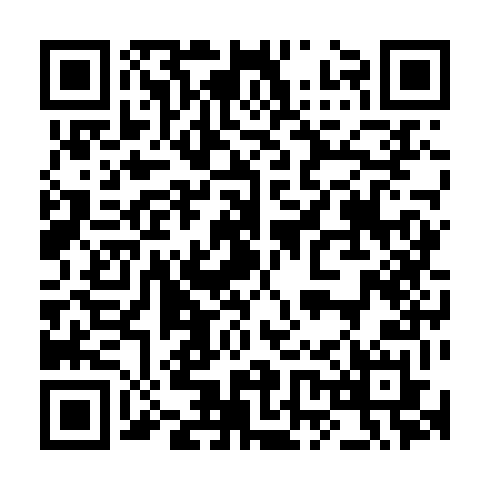 Ramadan times for Conceicao dos Ouros, BrazilMon 11 Mar 2024 - Wed 10 Apr 2024High Latitude Method: NonePrayer Calculation Method: Muslim World LeagueAsar Calculation Method: ShafiPrayer times provided by https://www.salahtimes.comDateDayFajrSuhurSunriseDhuhrAsrIftarMaghribIsha11Mon4:494:496:0412:133:396:226:227:3212Tue4:494:496:0412:133:396:216:217:3113Wed4:504:506:0412:123:386:206:207:3014Thu4:504:506:0512:123:386:196:197:2915Fri4:504:506:0512:123:386:186:187:2916Sat4:514:516:0612:123:376:176:177:2817Sun4:514:516:0612:113:376:166:167:2718Mon4:524:526:0612:113:366:156:157:2619Tue4:524:526:0712:113:366:146:147:2520Wed4:534:536:0712:103:366:136:137:2421Thu4:534:536:0712:103:356:136:137:2322Fri4:534:536:0812:103:356:126:127:2223Sat4:544:546:0812:103:346:116:117:2124Sun4:544:546:0812:093:346:106:107:2025Mon4:544:546:0912:093:336:096:097:1926Tue4:554:556:0912:093:336:086:087:1827Wed4:554:556:0912:083:326:076:077:1728Thu4:554:556:1012:083:326:066:067:1629Fri4:564:566:1012:083:316:056:057:1530Sat4:564:566:1112:073:316:046:047:1431Sun4:574:576:1112:073:306:036:037:131Mon4:574:576:1112:073:306:026:027:122Tue4:574:576:1212:073:296:016:017:113Wed4:574:576:1212:063:296:006:007:104Thu4:584:586:1212:063:285:595:597:095Fri4:584:586:1312:063:285:585:587:096Sat4:584:586:1312:053:275:585:587:087Sun4:594:596:1312:053:265:575:577:078Mon4:594:596:1412:053:265:565:567:069Tue4:594:596:1412:053:255:555:557:0510Wed5:005:006:1412:043:255:545:547:04